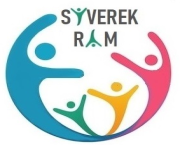 Sayın Velimiz,       Özel yetenekli öğrencilerin tanılanması amacıyla 2019-2020 Eğitim Öğretim yılı için Bilim Sanat Merkezi (BİLSEM)aday öğrenci işlemlerinin yapılması yönündeki resmi yazı İlçe Milli Eğitim Müdürlüğü tarafından okulumuza gönderilmiştir.Buna göre;1.Bilim Sanat Merkezlerine bu sene 1-2 ve3. Sınıfta okuyan öğrenciler başvurabilecektir.2.Aday olarak gösterilecek öğrenciler “Genel Zihinsel Yetenek”, Görsel Sanatlar Yetenek” ve “Müzik Yetenek” alanlarında belirlenecektir.3.Bir öğrenci en fazla iki alanda aday gösterilebilecektir.4. Bir önceki eğitim-öğretim yılında sadece bir yetenek alanından BİLSEM’e kayıt hakkı kazanmış olan öğrenciler, bu yıl başka bir yetenek alanından da aday gösterilebilecektir.5.Özel yetenekli olduğu düşünülen öğrenciler için adaylık başvuruları sınıf öğretmenleri tarafından e-okul sistemi üzerinden “Gözlem Formu” doldurularak 25 Kasım – 6 Aralık 2019 tarihleri arasında yapılacaktır.6.Bilim ve Sanat Merkezleri için yetenek alanlarına göre aday gösterilen öğrencilerin tamamı grup tarama uygulamasına girecektir. Grup tarama uygulamasına girmeyen öğrenciler bireysel değerlendirmeye alınmayacaktır.Öğrencimizin Bilim ve Sanat Merkezi’ne özel yetenekli öğrenci olarak aday başvurusu yapılması konusundaki görüşünüzü aşağıda belirtmenizi ve 3 Aralık 2019 Salı gününe kadar sınıf öğretmeninize iletmenizi rica ederiz.NOT: Grup Tarama Uygulamaları Siverek ilçe merkezde yapılacaktır.  Saygılarımızla                                                                                                                                  Sadık LALE                                                                                                             Siverek Rehberlik ve Araştırma Merkezi                                                                                                                               Kurum Müdürü…………………………………………………………………………………………………………………………………………………………….…………………………..……… / İLKOKULU  MÜDÜRLÜĞÜNEBilim Sanat Merkezi’ne aşağıda belirttiğim 2 (iki) yetenek alanından çocuğumun adına başvuru yapılmasını;                                                İSTİYORUM                                İSTEMİYORUM  Eğer “İstiyorum” seçeneğini işaretlediyseniz hangi alanda/alanlarda başvuru yapılmasını istediğinizi belirtiniz:Genel Zihinsel Yetenek                  Görsel Sanatlar Yetenek                                   Müzik Yetenek Öğrencinin Adı Soyadı:……………………………………………..                      Sınıfı:………………………………………….Velinin Adı Soyadı:……………………………………………………                       İmza:………………………………………….